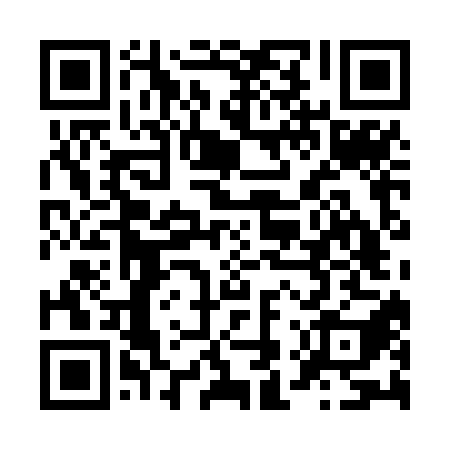 Prayer times for Oberndorf bei Salzburg, AustriaWed 1 May 2024 - Fri 31 May 2024High Latitude Method: Angle Based RulePrayer Calculation Method: Muslim World LeagueAsar Calculation Method: ShafiPrayer times provided by https://www.salahtimes.comDateDayFajrSunriseDhuhrAsrMaghribIsha1Wed3:415:501:055:058:2210:222Thu3:385:481:055:058:2310:243Fri3:355:461:055:068:2410:274Sat3:335:451:055:068:2610:295Sun3:305:431:055:078:2710:316Mon3:275:421:055:078:2910:347Tue3:255:401:055:088:3010:368Wed3:225:391:055:088:3110:399Thu3:195:371:055:098:3310:4110Fri3:175:361:055:098:3410:4311Sat3:145:351:055:108:3510:4612Sun3:115:331:055:108:3710:4813Mon3:095:321:055:118:3810:5114Tue3:065:311:055:118:3910:5315Wed3:035:291:055:128:4110:5616Thu3:015:281:055:128:4210:5817Fri2:585:271:055:138:4311:0018Sat2:565:261:055:138:4411:0319Sun2:535:251:055:148:4611:0520Mon2:505:231:055:148:4711:0821Tue2:485:221:055:158:4811:1022Wed2:485:211:055:158:4911:1323Thu2:475:201:055:158:5011:1524Fri2:475:191:055:168:5211:1525Sat2:475:181:055:168:5311:1626Sun2:465:181:055:178:5411:1627Mon2:465:171:055:178:5511:1728Tue2:465:161:065:188:5611:1829Wed2:465:151:065:188:5711:1830Thu2:455:141:065:188:5811:1931Fri2:455:141:065:198:5911:19